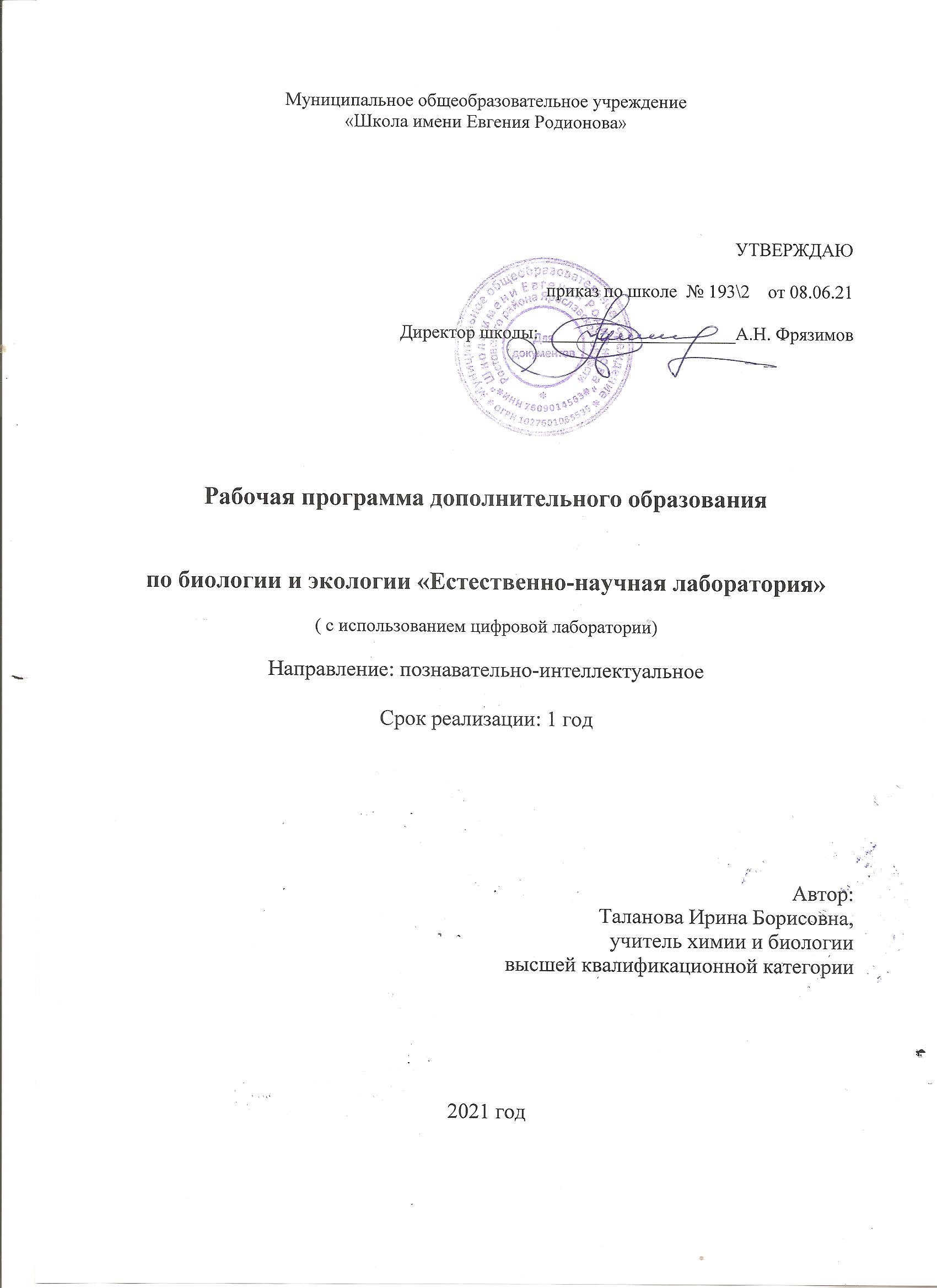 Рабочая программа дополнительного образования по биологии и экологии для учащихся 14-15 лет «Естественно-научная лаборатория» разработана на основе ФГОС  ООО, требований к результатам освоения основной образовательной программы основного общего образования муниципального общеобразовательного учреждения «Школа имени Евгения Родионова» с учётом Примерной программы основного  общего образования по химии, учебного плана МОУ «Школа имени Евгения Родионова». Цель: 	формирование знаний, умений и навыков самостоятельной экспериментальной и исследовательской деятельности, развитие творческого потенциала обучающихся.Задачи: Познавательные:Расширить знания учащихся по биологии и экологии; Сформировать навыки элементарной исследовательской деятельности -  анкетирования, социологического опроса, наблюдения, измерения, мониторинга и др.;Изучить отдельные виды загрязнений окружающей среды; Рассмотреть влияние некоторых факторов на живые организмы;Развить умение проектирования своей деятельности;Научить применять коммуникативные и презентационные навыки;Научить оформлять результаты своей работы.Развивающие:Способствовать развитию логического мышления, внимания;Развивать умение оценивать состояние окружающей  среды и местных экосистем;Продолжить формирование навыков самостоятельной работы с различными источниками информации;Продолжить развивать творческие способности.Воспитательные:Продолжить воспитание навыков экологической культуры, ответственного отношения к людям и к природе; Совершенствовать навыки коллективной работы; Способствовать пониманию современных проблем экологии и сознанию их актуальности.Согласно учебному плану на изучение курса внеурочной деятельности по биологии в 9 классе  отводится  1 час в неделю, 34 часа в год. Срок реализации рабочей программы 1 год.Формы обучения: групповые, индивидуальные и коллективные.Коллективные формы используются при изучении теоретических сведений, оформлении выставок, проведении экскурсий. Групповые формы применяются при проведении практических работ, выполнении творческих, исследовательских заданий. Индивидуальные формы работы применяются при работе с отдельными ребятами, выполняющими индивидуальные проекты и исследования.Методы обучения:Словесный метод (объяснение, беседа, рассказ).Наблюдение.ЭкскурсияНаглядный метод (демонстрация опытов, наглядного материала)Исследование.Метод проектов.Эвристическая беседаПрактические и лабораторные работы1. Планируемые результаты освоения курсаОбучающийся научится:характеризовать виды цифровых лабораторий и их назначение в практике химических исследований;различать виды измерительных датчиков, уметь пользоваться ими на практике;проводить эксперимент по теме по установленному плану;читать графики по результатам исследований и анализировать их;формулировать гипотезы, конструировать, проводить эксперименты, оценивать полученные результаты;Обучающийся получит возможность научиться:применять на практике результаты полученных исследований;бережно относиться к окружающей среде;прогнозировать экологические риски  для здоровья людей, безопасности жизни, качества окружающей среды;безопасно и эффективно использовать цифровое и лабораторное оборудование, проводить точные измерения и адекватно оценивать полученные результаты, представляя обоснованные аргументы своих действий, основанных на межпредметном анализе учебных задач.понимать возрастающую роль естественных наук и научных исследований в современном мире, постоянный процесс эволюции научного знания, значимость международного научного сотрудничества;применять научные подходы к решению различных задач;Формы подведения итогов реализации программы:Итоговое обсуждение исследовательских работ (в конце каждого раздела);Портфолио и презентации исследовательской деятельности (на теоретических занятиях);Оценка умения работать с лабораторной посудой, цифровым оборудованием (на практических занятиях).2. Содержание учебного предмета 1. Введение (1 ч).Теоретические знания:Формы и методы организации исследовательской деятельности. Назначение и устройство цифровой лаборатории . Алгоритмы исследовательской работы. Особенности и этапы исследования. Анализ и обработка исследовательской работы. Техника безопасности при использовании цифрового оборудования.Формирование УУД: Личностные : определяют понятия. Формулируют ответы на развивающие вопросы. Раскрывают значение.Коммуникативные :  делают сообщения. Обсуждают вопросы по теме. Беседуют по изученному материалу. Формулируют ответы на развивающие вопросы. Аргументируют своё мнение. Учитывают разные точки зрения.Регулятивные :  обсуждают вопросы по теме. Самостоятельно работают с литературой. Работают с текстом и рисунками. Познавательные :  составляют опорный конспект. Заполняют таблицу. Работают с текстом и рисунками2. Физиология человека (15 ч.)Теоретические знания:Типы тканей человека и животных. Функциональная проба. Физиология пищеварительной, сердечно-сосудистой, дыхательной систем человека. Терморегуляция. Работа мышц.Практикумы:Устройство и приемы работы с микроскопом. Работа с постоянными препаратами. Работа с лабораторной посудой. Работа с датчиками цифровой лаборатории (по темам раздела).Формирование УУД: Личностные : Готовят презентации, доклады, сообщения. Выполняют практическую работу. Формулируют цель занятия. Определяют понятия. Формулируют ответы на развивающие вопросы. Раскрывают значение.Коммуникативные :  Работа в малых группах. Делают сообщения. Обсуждают вопросы по теме. Беседуют по изученному материалу. Выполняют практическую работу. Формулируют ответы на развивающие вопросы. Аргументируют своё мнение. Учитывают разные точки зрения.Регулятивные :  Обсуждают вопросы по теме. Выполняют практическую работу. Формулируют ответы на развивающие вопросы. Составляют презентации. Делают доклады. Самостоятельно работают с инструкциями.. Работают с текстом и рисунками. Пользуются лабораторной посудой. Используют микроскоп.Познавательные :  Составляют презентацию. Составляют опорный конспект. Заполняют таблицу. Строят график. Работают с ПК. Составляют схему. Работают с текстом, схемой и рисунками. Выполняют практическую работу. Наблюдают за опытом, процессом. Сравнивают. Систематизируют знания. Выявляют  отличительные  признаки.  Пользуются лабораторной посудой.3. Окружающая среда (18 ч.)Теоретические знания. Обменные процессы разных групп организмов. Атмосфера, состояние атмосферы. Свет и другие излучения. Изучение воды и почвы. Воздействие звука на организм.Практикумы:Работа с лабораторной посудой. Работа с датчиками цифровой лаборатории (по темам раздела).Формирование УУД: Личностные : Готовят презентации, доклады, сообщения. Выполняют практическую работу. Формулируют цель занятия. Определяют понятия. Формулируют ответы на развивающие вопросы. Раскрывают значение.Коммуникативные :  Работа в малых группах. Делают сообщения. Обсуждают вопросы по теме. Беседуют по изученному материалу. Выполняют практическую работу. Формулируют ответы на развивающие вопросы. Аргументируют своё мнение. Учитывают разные точки зрения.Регулятивные :  Обсуждают вопросы по теме. Выполняют практическую работу. Формулируют ответы на развивающие вопросы. Составляют презентации. Делают доклады. Самостоятельно работают с инструкциями. Работают с текстом и рисунками. Пользуются лабораторной посудой. Познавательные :  Составляют презентацию. Составляют опорный конспект. Заполняют таблицу. Строят график. Работают с ПК. Составляют схему. Работают с текстом, схемой. Выполняют практическую работу. Наблюдают за опытом, процессом. Систематизируют знания при заполнении таблицы. Дают характеристику. Выявляют  отличительные  признаки.  Пользуются  лабораторной посудой.3. Тематическое планирование с указанием количества часов, отводимых на освоение каждой темы5. Информационно-методическое обеспечение и ЦОРАлексеева Т.В., Методическое пособие «Цифровые лаборатории на уроках биологии» https://www.1urok.ru/categories/3/articles/29543Дурнева И.А., Мирнова М.Н. Особенности методики использования электронного микроскопа на уроках биологии // Современные научные исследования и инновации. 2015. № 12 [Электронный ресурс]. URL: http://web.snauka.ru/issues/2015/12/61481Единая коллекция цифровых образовательных ресурсов http://school-collection.edu.ru/catalog/Зайцева Е.А., Кирилова Е.Г. Использование цифрового микроскопа на уроках биологии и химии/Режим доступа: https://urok.1sept.ru/articles/566658 Методические рекомендации по проведению школьных биологических исследований с использованием цифрового микроскопа. / Под ред. Евстигнеева В.Е. - Москва, ФГУП «Центр МНТП», 2006 – 36 с.Научная электронная библиотека «Киберленинка» [Электронный ресурс]:  — URL: https://cyberleninka.ru/Пугал Н.А., Евстигнеев В.Е.: «Биологические исследования. Методические рекомендации по использованию биологической микролаборатории» - Москва, ФГУП «Центр МНТП», 2005 – 88 с.Пугал Н.А., Евстигнеев В.Е.: «Методические рекомендации по проведению экологического практикума» - Москва, ФГУП «Центр МНТП», 2006 – 40 с.Путешествие в мир неопознанного с цифровым микроскопом. Режим доступа:http://vakul.ru/texnika-i-texnologii/puteshestvie-v-mir-nepoznannogo-s-ЦИФРОВОЙ-mikroskopomЦифровой микроскоп. Режим доступа: http://beaplanet.ru/mikroskopiya/cifrovoy_mikroskop.htmlЦифровая лаборатория по биологии https://nau-ra.ru/education/Basic-general/tsifrovye-laboratorii/po-biologii-bazovyy-uroven/Миронова М.Н.. Информационная компетентность как компонент профессиональной подготовки будущего учителя биологии. //Культура. Наука. Интеграция. 2012. № 4 (20). С. 43-46.Миронова М.Н. Конструирование и организация современного урока биологии с применением информационно-коммуникационных технологий.// Современная наука, 2010. №2., С. 92-96Попова М. А. Использование цифрового микроскопа на уроках биологии/.Режим доступа: http://www.openclass.ru/node/2313886. ОборудованиеМикроскоп цифровой  Модель: XCP-113RTЦифровая лаборатория для школьников Биология Цифровая лаборатория для школьников Экология Цифровая лаборатория для школьников Физиология№ п/пДатаДатаРаздел/Тема занятияТеорияПрактика№ п/пПланФактРаздел/Тема занятияТеорияПрактика11. Введение. Устройство и назначение цифровой лаборатории. ТБ.*22. Физиология человека. Ткани человека.*3Определение температуры поверхности тела человека.*4Изучение температурной реакции организма человека.*5Изучение силы жима правой и левой руки.*6Изменение pH яблочного сока под действием слюны человека.*7Влияние pH на активность фермента желудочного сока пепсина.*8Анализ итогов проведённых исследований.*9Изучение функциональной активности сердечнососудистой системы.*10Изучение функционального состояния сердечнососудистой системы до и после физической нагрузки.*11Изучение электрокардиограммы человека.*12Изучение слаженности работы сердца и легких человека.*13Изучение функции дыхания человека.*14Исследование изменения температуры и концентрации кислорода в выдыхаемом и вдыхаемом воздухе.*15Определение жизненной ёмкости лёгких.*16Анализ итогов проведённых исследований.*173. Окружающая среда. Аэробное дыхание.*18Изучение активности фермента каталазы.*19Фотосинтез и дыхание.*20Измерение влажности воздуха.*21Изучение зависимости атмосферного давления от высоты.*22Измерение интенсивности света.23Изучение степени защиты одежды от ультрафиолетового излучения.*24Изучение степени защиты солнечных очков от ультрафиолетового излучения.*25Изучение степени защиты солнцезащитных кремов от ультрафиолетового излучения.*26Анализ итогов проведённых исследований.*27Определение мутности воды из разных источников.*28pH различных растворов.*29Влияние CMC на организмы. Очистка воды от CMC.*30Определение pH почвенного образца.*31Измерение фоновой радиации.*32Измерение э/м поля от разных источников.*33Измерение интенсивности звука от разных источников.*34Анализ итогов проведённых исследований.*